Witamy i zapraszamy do zabawy ruchowo sprawnościowejZabawa polega na podniesieniu jak największej ilości rzeczy np. słomek, kartek papieru, drobnych zabawek itp. w rękawiczkach (mogą być rękawiczki zimowe, gumowe, itp.) Możecie w domu zorganizować zawody i wspólnie przyjemnie spędzić czas.Miłej zabawy 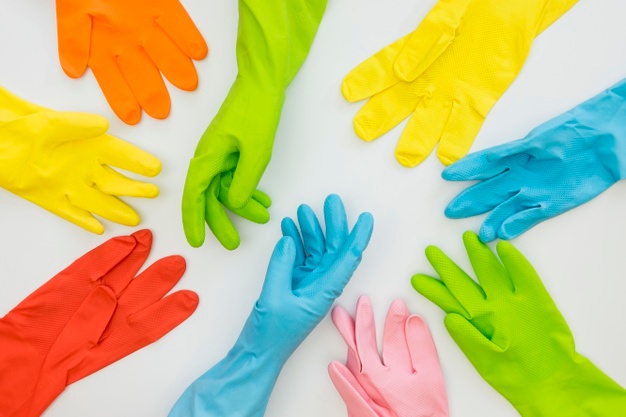 Monika MazurHanna Trzaska  